Практическая работа № 3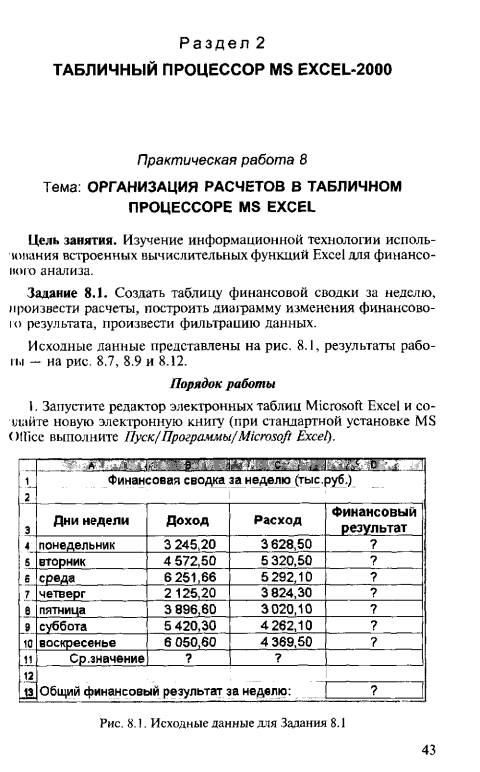 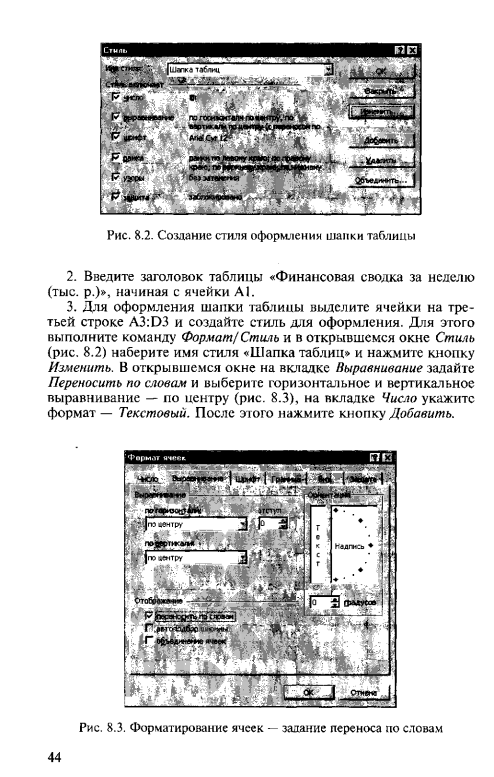 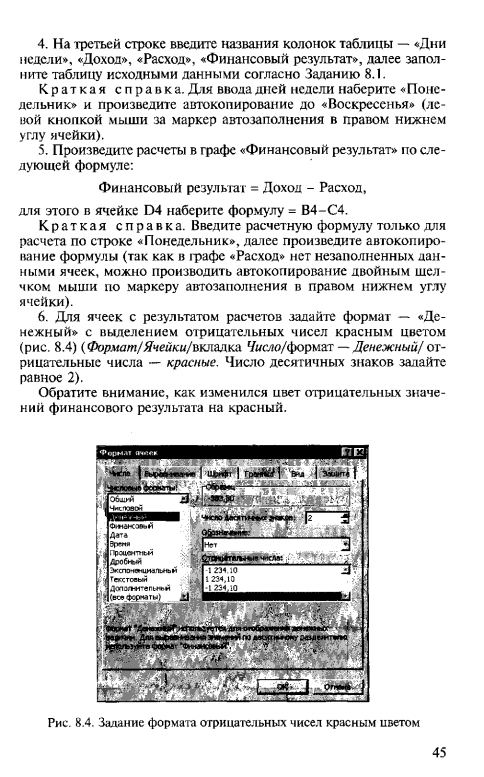 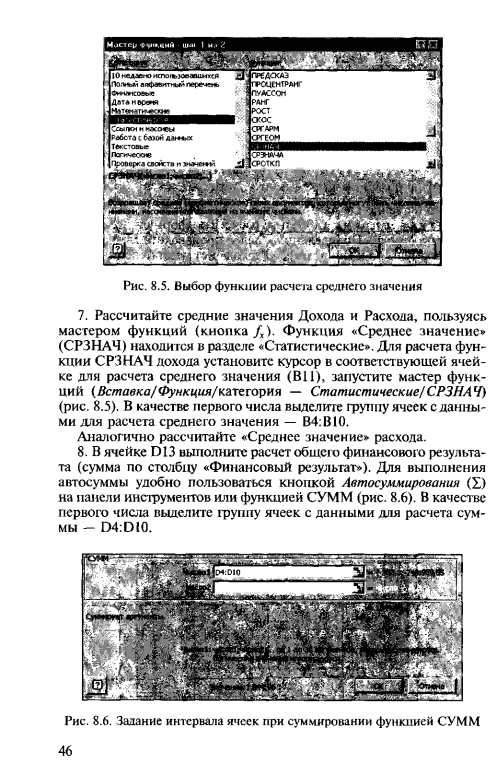 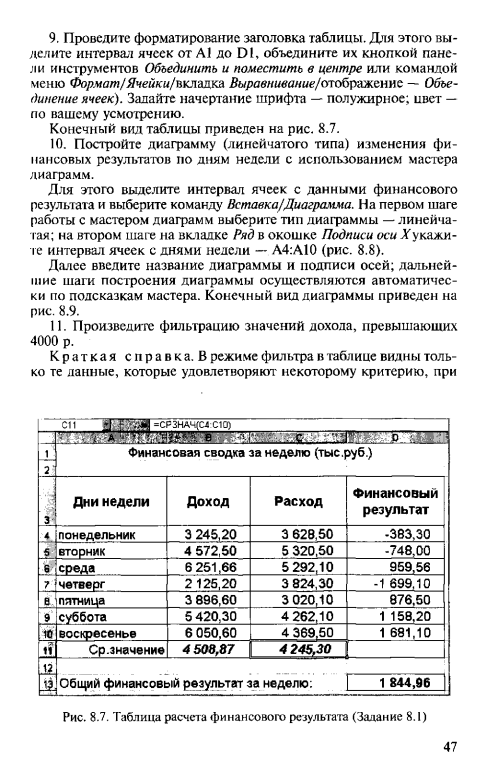 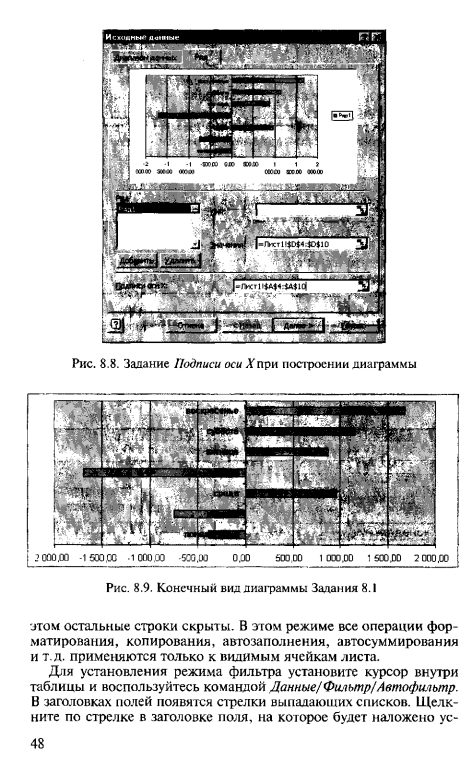 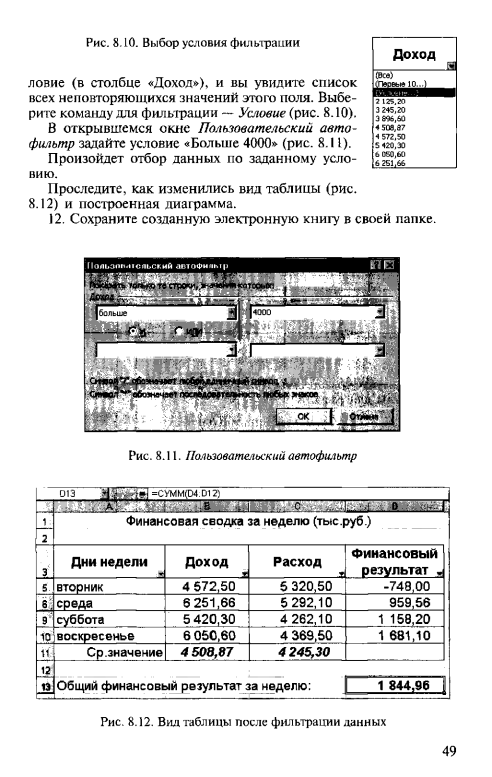 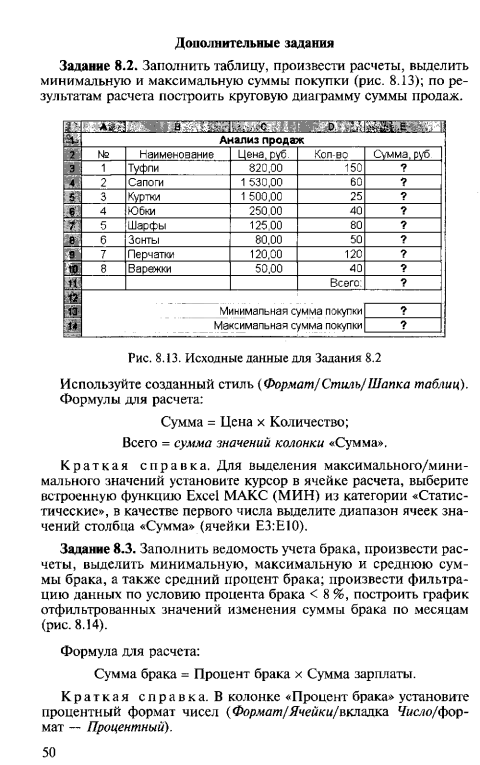 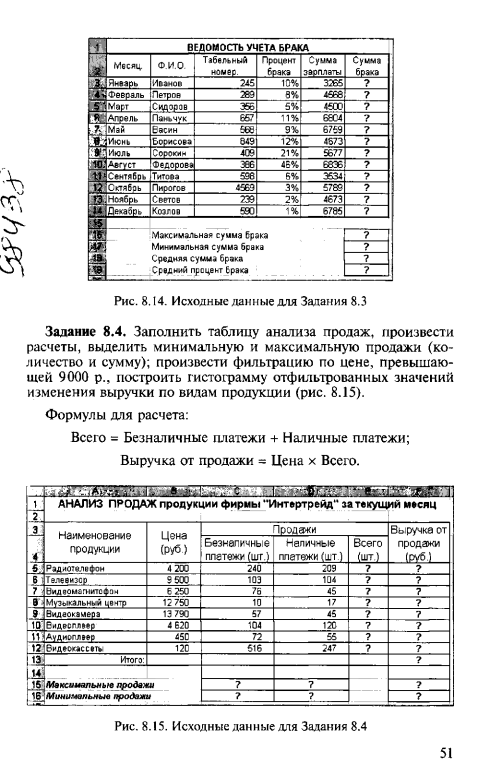 